Особенности активных  методов обученияГрупповая форма организации работы участников образовательного процессаИспользование деятельностного подхода к обучениюПрактическая направленность деятельности участников образовательного процессаИгровой и творческий характер обученияИнтерактивность образовательного процессаВключение в работу разнообразных коммуникаций.Использование знаний и опыта детейЗадействование в процессе обучения всех органов чувствРефлексия процесса обучения его участниками1 ФАЗА. Начало образовательного процессаЭтапы:1 Инициация (приветствие, знакомство 2 Вхождение, погружение в темуМетод«Помнишь мое имя?», «Встреча», «Приветствие», «Поздороваемся локтями….», «Привет, друзья», «Создай свой круг» и др.2 ФАЗА. АМ выяснение целей, ожиданий, опасенийМетод «Да-Нетка», «Любит-Не любит», «Удивляй», АМ – интерактивная лекция Активный метод работы над темойМетод«Светофор», «Пазлы», «Мозговой штурм», «Составь слово», «Ассоциативный ряд»,  «Угадай»АМ – Закрепление, повторениеМетод«Аукцион», «Ромашка Блума», «Лови ошибку», «Видимо-невидимо», «Лото»3 ФАЗА. Завершение образовательного мероприятияМетод«Клубок пожеланий», «Комплимент»,  «Телеграмма»Дети познают играя и творят от души!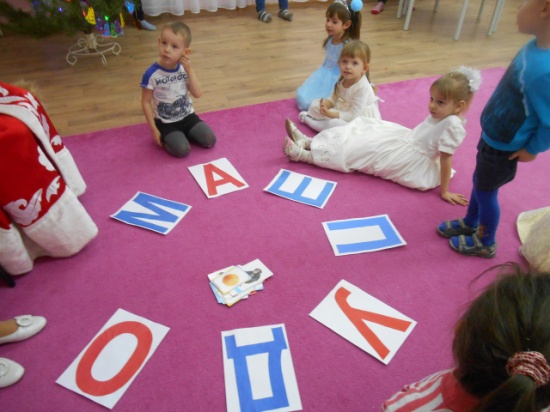 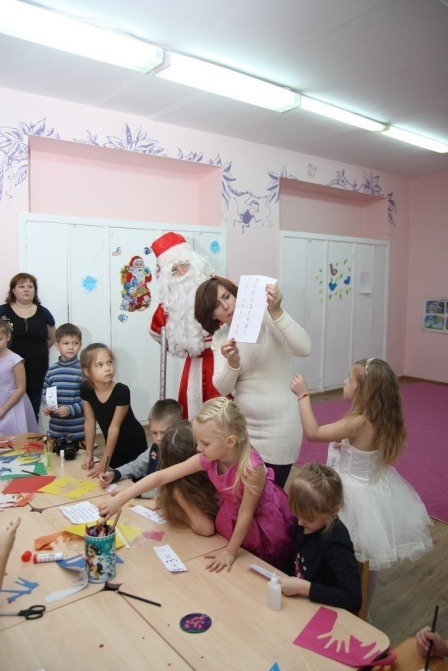 Каждый метод активным делает тот, кто его применяет!Муниципальное образовательное учреждение дополнительного образования«Дворец творчества детей и молодежи» городского округа ТольяттиМетодическая памятка для педагоговТЕХНОЛОГИИ АМОв работе с детьмидошкольного возрастаСоставитель: педагог доп.образования Медведева Елена Анатольевна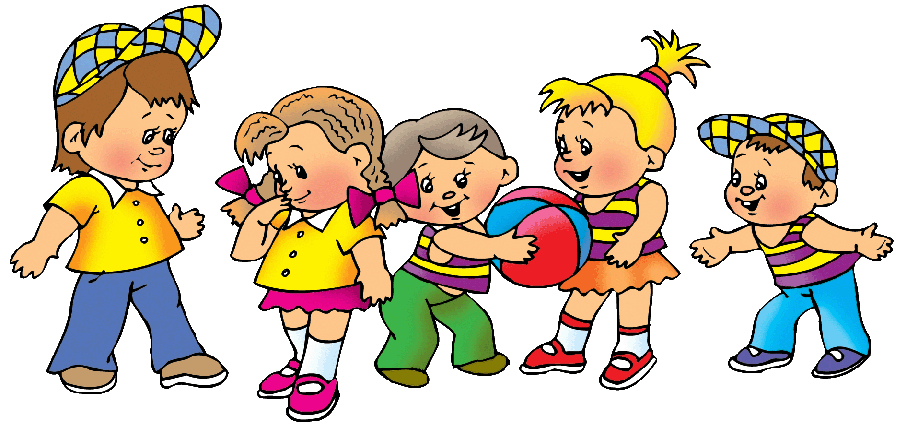 АКТИВНЫЕ МЕТОДЫ ОБУЧЕНИЯ –методы, стимулирующие познавательнуюдеятельность ребенка1. Игра «Помнишь моё имя?»Цель: познакомить детей, устранить скованность в общении.Метод: игра - ледоколВозраст участников: 4 – 6 летВо время игры:Педагог в начале игры раздает каждому из участников жетон – картинку с животными и называет имя. Например, «Сережа – Медвежонок» , «Катя – Котенок»Ведущий обходит всех участников с коробкой, куда каждый кладет свой жетон, громко называя свое имя и животного с картинки. Жетоны перемешиваются и ведущий вновь обходит аудиторию. Теперь каждый из участников должен вспомнить, кому принадлежит тот жетон, который он достает из коробки.2. Игра «Кто назовет больше слов на букву «__»Цель: расширить словарный запас словМетод: игра - аукционВозраст участников: 5 – 6 летДо начала игры:1) Педагог в начале занятия знакомит детей с буквой, её звучанием, написанием.Во время игры:Педагог задает вопрос: «Какие слова вы знаете на букву «___»?2) Ребята по очереди называют слова.3) Победитель тот, кто последним назовет слово.Комментарии:1) Для закрепления на следующем занятии для детей заготавливаются картинки с предметами. Дети по очереди берут картинку – произносят название предмета и говорят, начинается ли слово на «нашу» букву.2) Для детей постарше вариант посложнее. Для детей заготавливаются картинки с предметами. Дети по очереди берут картинку – произносят название предмета и говорят, где в данном слове находится «наша» буква – в начале, в середине или в конце слова.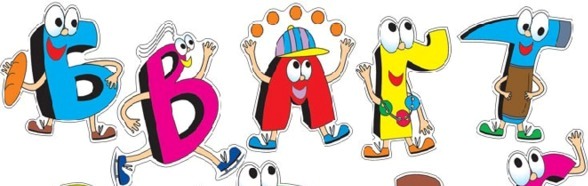 3. Игра «ЛОТО по слогам» (игра на закрепление материала)Цель: научить составлять слова из слогов, расширить словарный запас словМетод: игра - лотоВозраст участников: 5 – 6 летДо начала игры:1) Педагог в начале занятия повторяет с детьми буквы, (гласные, согласные, звонкие, глухие), звукобуквенный анализ, понятие «слог».2) Педагог делит детей на команды по 4 чел.3) Педагог знакомит детей с правилами игры.Во время игры:1) Педагог раздает карточки (как в лото), на которых слоги2) В центре каждой команды коробочка с карточками-закрывашками, на них слоги.3) Каждый по очереди берет карточку-закрывашку, и если у него есть такой слог на карточке, закрывает его.4) Вариант 1. Для детей 5 лет - Победитель тот, кто первый закроет всю карту.5) Вариант 2. Для детей 6 лет - Кол-во карточек-закрывашек специально меньше. И у детей остаются слоги, из которых нужно составить слово. Победитель группы тот, кто первый составит слово. А из слов – победителей составляем предложение!6) Вариант 3. Для детей 6 лет - Кол-во карточек-закрывашек специально меньше. И у детей остаются слоги, из которых нужно составить слово. У каждого члена группы свое слово и цель группы – из слов составить предложение. Победители та группа, которая первая составит предложение!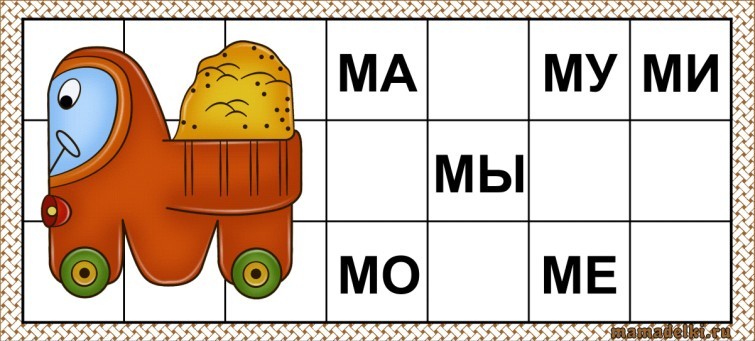 4. Игра «Загадочное письмо» Цель: определить уровень изученного материала, научить применять свои знания Метод: игра - квестВозраст участников: 6 – 7 летДо начала игры:1) Педагог показывает детям конверт, интригует2) Педагог распечатывает конверт и знакомит детей со схемой игры.Во время игры:1) Педагог вместе с детьми рассматривает содержимое конверта. (в нем – карточки с примерами по кол-ву детей, таблица расшифровки цифра-буква, и итоговая таблица, где получится послание – её лучше прикрепить на доску)2) Педагог раздает каждому карточки, на которых примеры по математике3) Ребята решают и полученный ответ – цифру меняют на букву. Бегут к доске вписывать свою букву напротив своей цифры4) В итоге получается послание – загадка, которое мы читаем, отгадываем! 5) Слово, которое мы отгадали, помогает нам найти следующее послание, в нем длинное слово, из которого нужно составить как можно больше маленьких слов.6) А из этих маленьких слов мы составляем рассказ.7) Далее делаем иллюстрацию к данному рассказу.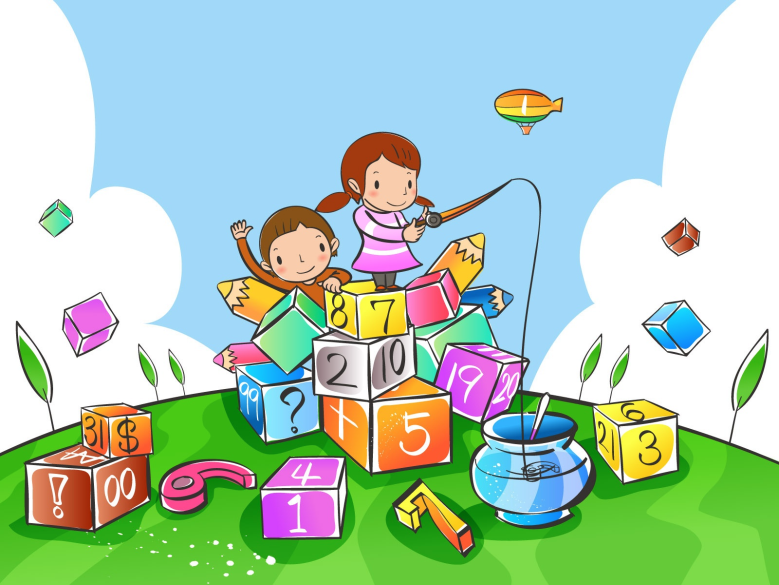 